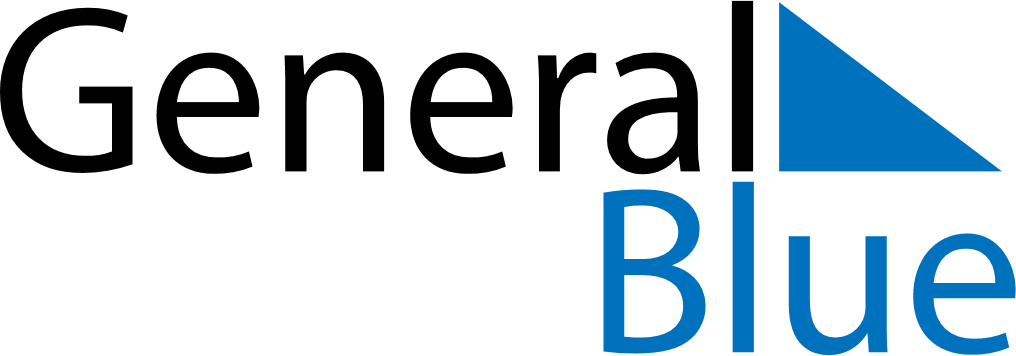 Quarter 4 of 2027Svalbard and Jan MayenQuarter 4 of 2027Svalbard and Jan MayenQuarter 4 of 2027Svalbard and Jan MayenQuarter 4 of 2027Svalbard and Jan MayenQuarter 4 of 2027Svalbard and Jan MayenOctober 2027October 2027October 2027October 2027October 2027October 2027October 2027SUNMONTUEWEDTHUFRISAT12345678910111213141516171819202122232425262728293031November 2027November 2027November 2027November 2027November 2027November 2027November 2027SUNMONTUEWEDTHUFRISAT123456789101112131415161718192021222324252627282930December 2027December 2027December 2027December 2027December 2027December 2027December 2027SUNMONTUEWEDTHUFRISAT12345678910111213141516171819202122232425262728293031Nov 14: Father’s DayNov 28: First Sunday of AdventDec 5: Second Sunday of AdventDec 12: Third Sunday of AdventDec 19: Fourth Sunday of AdventDec 24: Christmas EveDec 25: Christmas DayDec 26: Boxing DayDec 31: New Year’s Eve